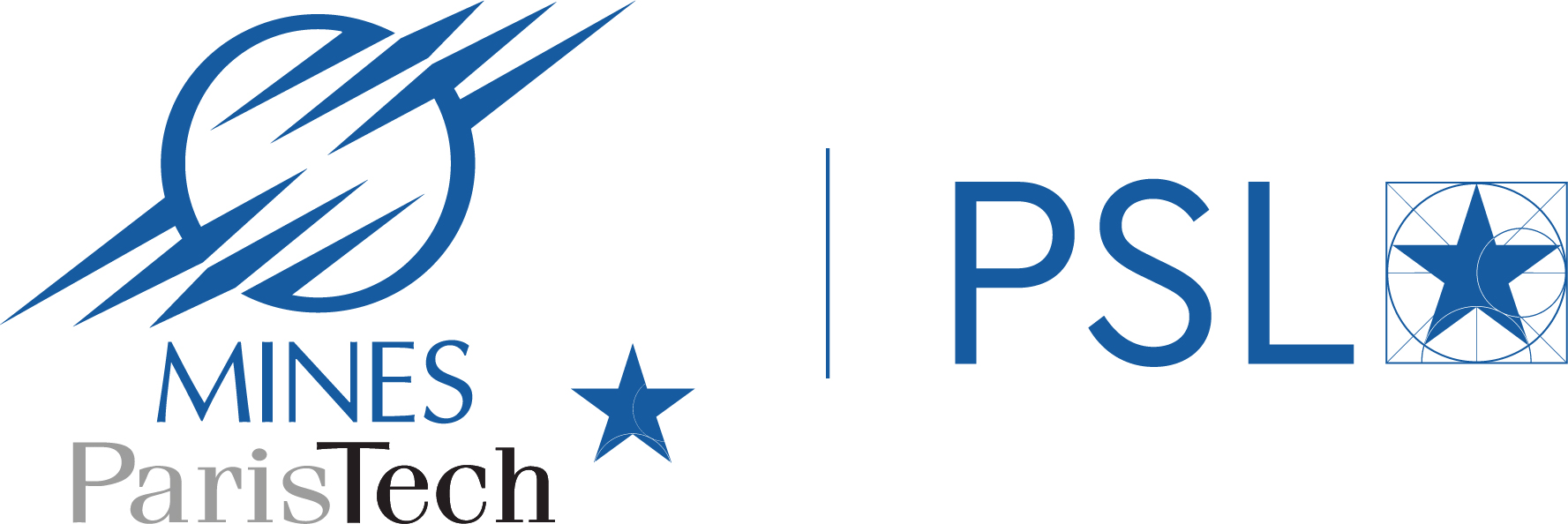 Technicien de bibliothèque chargé(e) de catalogage de manuscrits dans Calameset de catalogage de livres anciens dans le SudocCDD de 6 mois à temps complet du 15 juin au 15 décembre 2019Fondée en 1783 et située en plein cœur du quartier latin, l’Ecole des mines de Paris forme aujourd’hui principalement des ingénieurs civils et les membres du Corps des mines. Elle développe aussi une forte activité de recherche.Constituée dès 1794, la bibliothèque de l’École possède aujourd’hui un fonds ancien remarquable qui s’est enrichi par achats ou par dons. Parmi ces derniers figure un ensemble d’ouvrages anciens du XVIe au début du XIXe s. provenant de l’ancien Ministère de l’Industrie et du commerce, relatifs à l’histoire des sciences, l’histoire industrielle et minière et incluant des récits de voyages. La bibliothèque conserve également des manuscrits tels que les Journaux de voyage de MM. les élèves, fonds précieux richement illustré sur l’histoire des mines et de l’industrie au XIXe siècle, témoins de l’apprentissage pratique proposé aux élèves envoyés en stage en France et dans d’autres parties du monde. https://patrimoine.mines-paristech.fr/Journaux_de_voyage Une partie de ce corpus est déjà cataloguée dans Calames : http://www.calames.abes.fr/pub/#details?id=FileId-2031 Missions et activités principalesLa personne recrutée sera chargée :de cataloguer les livres imprimés anciens (2 mois)Dans le cadre de cette mission, elle procèdera :au catalogage rétrospectif document en main dans le Sudoc via l’interface WinIBWau complément des notices ainsi créées dans le SIGB local (Koha)Une attention particulière sera apportée aux données d’exemplaire (reliures, marques de provenances).de poursuivre le catalogage dans Calames des Journaux de voyages manuscrits (4 mois).Dans le cadre de cette mission, elle procèdera : au récolement de l’ensemble documentaire à cataloguerau catalogage des documents dans l’outil CalamesPour chacune des deux missions de catalogage, la personne recrutée sera chargée :de la création et de l’enrichissement des notices d’autorité dans IdRefde l’indexation Profil recherchéDiplôme professionnel dans le domaine de la documentation et des bibliothèques ou expérience professionnelle dans les domaines souhaitésExpérience de catalogage souhaitéeBonne connaissance dans le domaine du livre ancien et en histoire du livreMaîtrise du logiciel WinIBW et pratique des systèmes d’information et de gestion des bibliothèquesMaîtrise des normes de catalogage et formats de description bibliographique (ISBD, Unimarc, Rameau) et de la norme de description du livre ancien.Connaissance de l’EAD ou du langage xmlConnaissance de Calames Connaissance de IdRefAptitude à manipuler des documents anciens et fragiles dans le respect des consignes donnéesDes connaissances en latin et en allemand seraient appréciées.Modalités de recrutement Le poste est à pourvoir au 15 juin 2019 pour une période de 6 mois à temps complet sur le site de la bibliothèque de l’École des mines de Paris, 60 boulevard Saint-Michel, 75006.  
La bibliothèque est ouverte du lundi au vendredi de 9h à 18h30.11 jours de congés seront à prendre obligatoirement du 1er au 16 août (fermeture de la bibliothèque)Envoyer lettre de motivation et CV par mail à Mme Amélie Dessens, conservatrice responsable du pôle patrimoine, amelie.dessens@mines-paristech.fr , avant le 10 mai 2019.Les candidats sélectionnés pour un entretien seront reçus le mardi 14 mai 2019.